Publicado en  el 12/08/2016 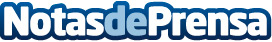 Signat un acord per millorar els ecosistemes fluvials de la Costa Brava NordEl consell d’administració de l’Agència Catalana de l’Aigua (ACA), ha aprovat la  signatura d’un conveni de col·laboració amb el Consorci Costa Brava, els ajuntaments de Colera, Llança i el Port de la Selva (Alt Empordà) i el Centre d’Estudis dels Rius Mediterranis (CERM) per a la realització d’actuacions de conservació i millora dels ecosistemes fluvial (fluvials o lacustres) de la Costa Brava NordDatos de contacto:Nota de prensa publicada en: https://www.notasdeprensa.es/signat-un-acord-per-millorar-els-ecosistemes Categorias: Cataluña http://www.notasdeprensa.es